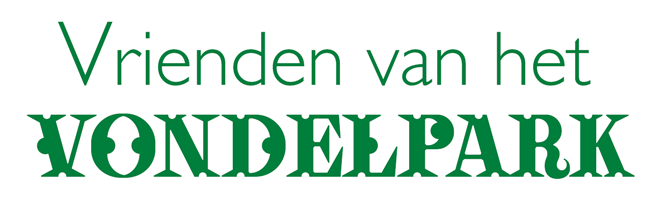 Notulen ALV  van 23 maart 2021 –  ZoomvergaderingOpening en mededelingen Voorzitter Lidwien Verbeek heet iedereen van harte welkom en is blij dat het de 12 aanwezigen (excl. huidige en aspirant bestuursleden) gelukt is via de Zoom-verbinding ‘aanwezig’ te zijn. Een lid geeft aan dat het nagestuurde document over de statuutwijziging niet te openen was. Besloten wordt dat deel op scherm te tonen bij agendapunt 9.  Agenda wordt vastgesteldNotulen ALV 3 april 2019 
worden goedgekeurd. Een lid neemt de gelegenheid om het huidige bestuur te bedanken voor de inzet en vorderingen, refererend aan de activiteiten die besproken zijn bij de vorige ALV. Benoeming nieuwe bestuursleden
Kandidaten stellen zich voor (zie ook toelichting in de laatste nieuwsbrief) en worden allen ingestemd. De twee aanwezige vertrekkende bestuursleden worden bedankt voor hun inzet met de belofte nog eens terug te blikken op behaalde resultaten, met een drankje, post-corona. Ze geven beiden aan dat ze voor vragen of advies beschikbaar blijven. 
Het voorstelrondje wordt voortgezet met de actieve leden Jolanda Janssen, die teksten schrijft en zich als eindredacteur gaat inzetten o.a. voor de nieuwsbrief en Leo Bogers die al langer een groot deel van de nieuwsbrief schrijft en vormgeeft. Tenslotte wordt Petra Hunsche bedankt die een social media cursus voor leden heeft verzorgd en afgelopen jaar backup was voor de Facebook pagina.  Verslag 2020 en plannen 2021 De plannen – die als stukken met de ALV uitnodiging zijn verspreid - worden toegelicht. De rol die de VVVP wil nemen als verbinder i.p.v. ‘tegenpartij’ en de mogelijke initiatieven die de peilers van de VVVP ondersteunen: voor een groen, mooi, schoon, veilig park als rustpunt in de stad. Een discussie ontstaat over de historische waarde van het park, de focuspunten die Pijbes recent in een NRC artikel heeft aangehaald en mogelijke verbeterpunten als bewegwijzering en beplanting die het park in alle vier de seizoenen aantrekkelijk maakt. De aanwezigen erkennen dat de scheiding van fietspaden en looppaden door de beide gebruikersgroepen niet nageleefd wordt (door drukte). Over de (modderige) voet-(voorheen ruiter)paden wordt gesproken: hoort dat wel of niet bij een stadspark? Geconcludeerd wordt dat de onderhoudstaak bij de gemeente blijft maar dat zij door een beperkte budget en toenemende bezoekersaantallen het vaak niet bij kan benen. De VVVP kan bijdragen met eigen initiatieven en in samenwerking met Groene Buurten en Het Hart. Mogelijk kan een werkgroep worden opgericht, die met harde parameters en parkschouw een controlerende én helpende rol naar de gemeente uitoefent. Een lid had voorafgaand aan de vergadering 3 gespreksonderwerpen naar het bestuur gemaild. Haar zorg rondom het onderhoud van de brug die over de Van Baerlestraat loopt, en de status van de voetpaden, zal nogmaals onder de aandacht bij de gemeente worden gebracht. Haar suggestie om paaltjes met QR -codes te plaatsen op diverse plekken om  informatie te verstrekken over de park-architectuur  wordt enthousiast onthaald en zal verder worden verkend. Het nieuwe bestuurslid Emmanuel Zegeling vertelt over zijn ‘hobby‘: de geschiedenis van Amsterdam-Zuid incl. het Vondelpark. Hij licht zijn plannen toe om een documentaire / vlog te maken voor meer bewustwording bij het publiek over wat een schoon, groen, historisch park van ons allen vraagt. Jaarrekening 2020 Een lid merkt op dat er relatief grote uitgaven zijn geweest voor het communicatieplan en social media activiteiten, ze zou liever zien dat het geld aan groene projecten wordt besteed. Het bestuur merkt op dat deze uitgaven niet jaarlijks zijn, maar noodzakelijk waren voor visievorming en ledenwerving. Er zijn verder geen vragen en de jaarrekening wordt goedgekeurd, nadat de voorzitter heeft genoemd dat de financiële kascommissie die dag ook formeel akkoord heeft gegeven.  Begroting 2021 De zojuist benoemde penningmeester heeft meegeholpen aan deze stukken. Hij licht toe dat de positieve kaspositie een riante uitgangspositie biedt voor de vereniging. Dat maakt het kleine tekort van vorig jaar geen probleem. Het lijkt het bestuur zinvol om te bekijken hoe het geld goed besteed kan worden aan de gewenste doelstellingen van ‘schoon, veilig en duurzame vergroening’ etc. i.p.v. het geld op de bank te laten staan. 
Besloten wordt dat meer geld aan ledenwerving besteed kan worden, omdat met meer leden juist meer geld opgehaald kan worden om meer doelstellingen te bereiken. Bovendien blijken veel leden bereid om meer dan de 15 EUR contributie te betalen als de VVVP concrete resultaten kan laten zien die ze wil/gaat behalen. Vaststellen jaarstukken 2019 Omdat de ALV in 2020 vanwege corona niet door kon gaan, worden nu deze stukken alsnog formeel goedgekeurd. Voorstel wijziging statuten m.b.t. definitie ledenDe VVVP wil transparantie over het aantal betalende leden en de vervuiling uit het oude bestand ‘opruimen’. De ledenadministratie is door de secretaris dan ook helemaal op orde gebracht en naar een handzaam systeem omgezet. Nu is goed onderscheiden welke leden hun contributie voldoen (n=251) en welke leden slapende zijn (niet betalend en niets van zich laten horen).  Van veel slapende leden is geen emailadres bekend en mogelijk zijn zij verhuisd of overleden. Maar men kan niet-reagerende leden niet eenzijdig royeren volgens de huidige statuten. Met een ruime meerderheid wordt via een ‘poll’ het wijzigingsvoorstel ingestemd. Een elegante oplossing wordt besproken om de vervuiling van niet-betalende leden positief om te zetten naar een uitnodiging voor de status van ‘sympathisant’. Zij hebben dan geen rechten, mogen bijv. wel naar een ledenvergadering bijwonen, maar hebben geen stemrecht bij benoemingen en of begrotingsvoorstellen o.i.d. 
 Bovendien wordt benoemd dat tegenwoordig het draagvlak van een vereniging ook te meten is aan de social media volgers (o.a. 850 Facebook en Instamgram volgers). De communicatie via deze kanalen zal worden voortgezet en waar mogelijk geïntensiveerd.RondvraagHier worden geen nieuwe onderwerpen ingebracht. 
Allen aanwezigen worden bedankt voor de constructieve inbreng. 